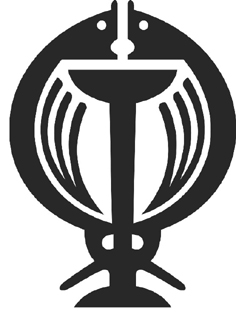 دانشگاه علوم پزشکي و خدمات بهداشتي درماني ارومیه – دانشکده پزشکی  فرم درخواست فارغ التحصیلی و تسویه حساب دانشکده پزشکیاحتراما" اینجانب ............................................... فرزند.......................... به شماره شناسنامه ................................. 
کد ملی............................................... صادره از...................... متولد ................ دانشجوی رشته ......................................... مقطع کارشناسی ارشد به شماره دانشجویی...................................... متقاضی ارائه فرم دانش آموختگی می باشم. خواهشمند است دستور فرمائید اقدامات لازم را مبذول فرمایند.  امضاء دانشجو:                                                                                                                                                                           امضاء کارشناس آموزش:                                                                     					                             رئیس آموزش دانشکده پزشکی دانشگاه علوم پزشکي و خدمات بهداشتي درماني ارومیه – دانشکده پزشکی  فرم درخواست فارغ التحصیلی و تسویه حساب دانشکده پزشکیاحتراما" اینجانب ............................................. فرزند.......................... به شماره شناسنامه ................................. کد ملی............................................... صادره از...................... متولد ................ دانشجوی رشته ......................................... مقطع کارشناسی ارشد شعبه بین الملل (پردیس خودگردان) به شماره دانشجویی...................................... متقاضی ارائه فرم دانش آموختگی می باشم. خواهشمند است دستور فرمائید اقدامات لازم را مبذول فرمایند.  امضاء دانشجو:                                                                                                                                                                           امضاء کارشناس آموزش:                                                                     					                             رئیس آموزش دانشکده پزشکی 1) تاریخ شروع به تحصیل: ...../...../.........                    2) تاریخ فراغت از تحصیل (دفاع پایان نامه): ......./......./...........1) تاریخ شروع به تحصیل: ...../...../.........                    2) تاریخ فراغت از تحصیل (دفاع پایان نامه): ......./......./...........1) تاریخ شروع به تحصیل: ...../...../.........                    2) تاریخ فراغت از تحصیل (دفاع پایان نامه): ......./......./...........1) تاریخ شروع به تحصیل: ...../...../.........                    2) تاریخ فراغت از تحصیل (دفاع پایان نامه): ......./......./...........نام واحدمهر و امضاءنام واحدمهر و امضاءامور کلاس هاآزمایشگاه پاتولوژیآزمایشگاه انگل شناسی و قارچ شناسیکارشناس سایت تحصیلات تکمیلیآزمایشگاه فیزیک پزشکیکتابخانه دانشکده پزشکیآزمایشگاه میکروب شناسیکتابخانه دانشکده پرستاری و ماماییآزمایشگاه ایمونولوژیکتابخانه دانشکده بهداشت و پیراپزشکیآزمایشگاه بیوشیمی بالینیکتابخانه دانشکده داروسازیآزمایشگاه سلولی و مولکولیکتابخانه دانشکده دندانپزشکیآزمایشگاه فارماکولوژیکارشناس پژوهشآزمایشگاه آناتومیامور مالی دانشکده پزشکیآزمایشگاه فیزیولوژیحراست دانشکده پزشکی1) تاریخ شروع به تحصیل: ...../...../.........                    2) تاریخ فراغت از تحصیل (دفاع پایان نامه): ......./......./...........1) تاریخ شروع به تحصیل: ...../...../.........                    2) تاریخ فراغت از تحصیل (دفاع پایان نامه): ......./......./...........1) تاریخ شروع به تحصیل: ...../...../.........                    2) تاریخ فراغت از تحصیل (دفاع پایان نامه): ......./......./...........1) تاریخ شروع به تحصیل: ...../...../.........                    2) تاریخ فراغت از تحصیل (دفاع پایان نامه): ......./......./...........نام واحدمهر و امضاءنام واحدمهر و امضاءامور کلاس هاآزمایشگاه پاتولوژیآزمایشگاه انگل شناسی و قارچ شناسیکارشناس سایت تحصیلات تکمیلیآزمایشگاه فیزیک پزشکیکتابخانه دانشکده پزشکیآزمایشگاه میکروب شناسیکتابخانه دانشکده پرستاری و ماماییآزمایشگاه ایمونولوژیکتابخانه دانشکده بهداشت و پیراپزشکیآزمایشگاه بیوشیمی بالینیکتابخانه دانشکده داروسازیآزمایشگاه سلولی و مولکولیکتابخانه دانشکده دندانپزشکیآزمایشگاه فارماکولوژیکارشناس پژوهشآزمایشگاه آناتومیامور مالی شعبه بین المللآزمایشگاه فیزیولوژیحراست دانشکده پزشکی